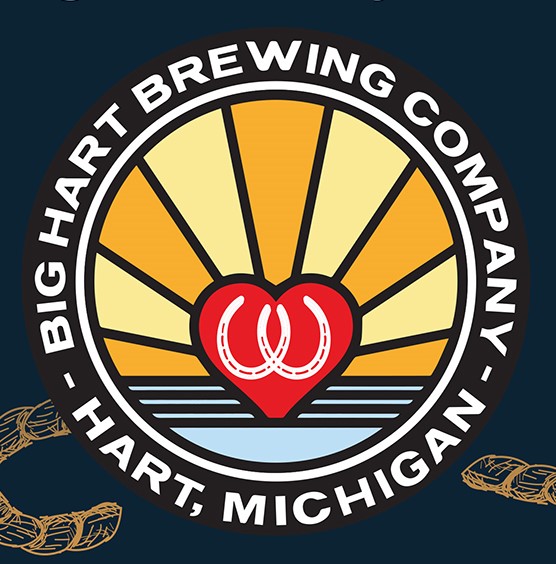 Big Hart Brewing Company 3rd Annual Kentucky Derby PartyRun for the Noses “Horse Race” for Charity Saturday May 5th  at 4pmRegistration form must be turned in by Saturday April 28thYou may turn in the form at the brewery or email it to phil@bighartbrewing.comTeam Name:Name of Jockey:                                                                         Email address:Name of Horse:                                                                           Email address:Charity you are racing for: